ИНСТРУКЦИЯ ПО УСТАНОВКЕ ПРИКЛАДА АК FAB DEFENSE НА САЙГА:1. Выбить пин крепления штатного приклада снизу вверх.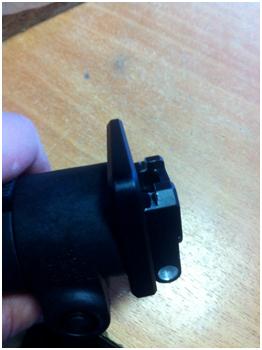 2. При необходимости сточить надфилем примерно 3 мм метала с тыльной стороны зубцов крепления нового приклада.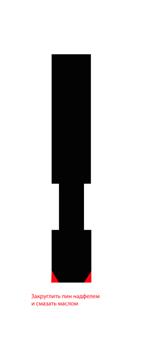 3. Слегка закруглить нижнюю часть пина крепления надфилем и смазать его маслом.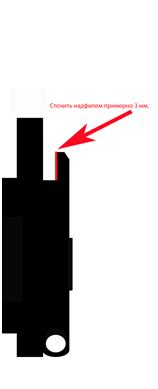 4. Крепко вставить приклад на место крепления штатного приклада подбив его деревянным или резиновым молотком.5. Вставьте пин на место в штатное отверстие и забейте его сверху вниз.